How to Create an Account and Enroll in a CourseGo to www.vhlcentral.com. Click “Create an Account”. (If you already have an account, login and click on “Enroll in Course”. Then go to until Step 11.)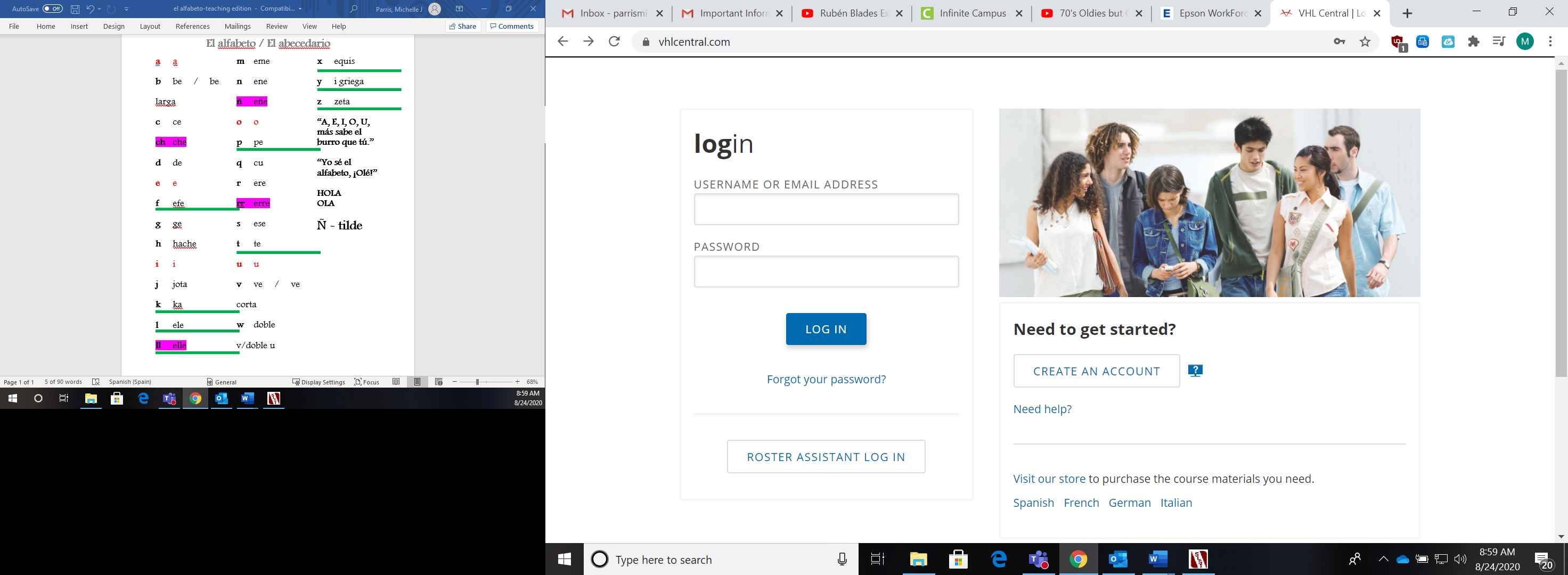 For your username, USE YOUR SPANISH FIRST NAME and regular last name.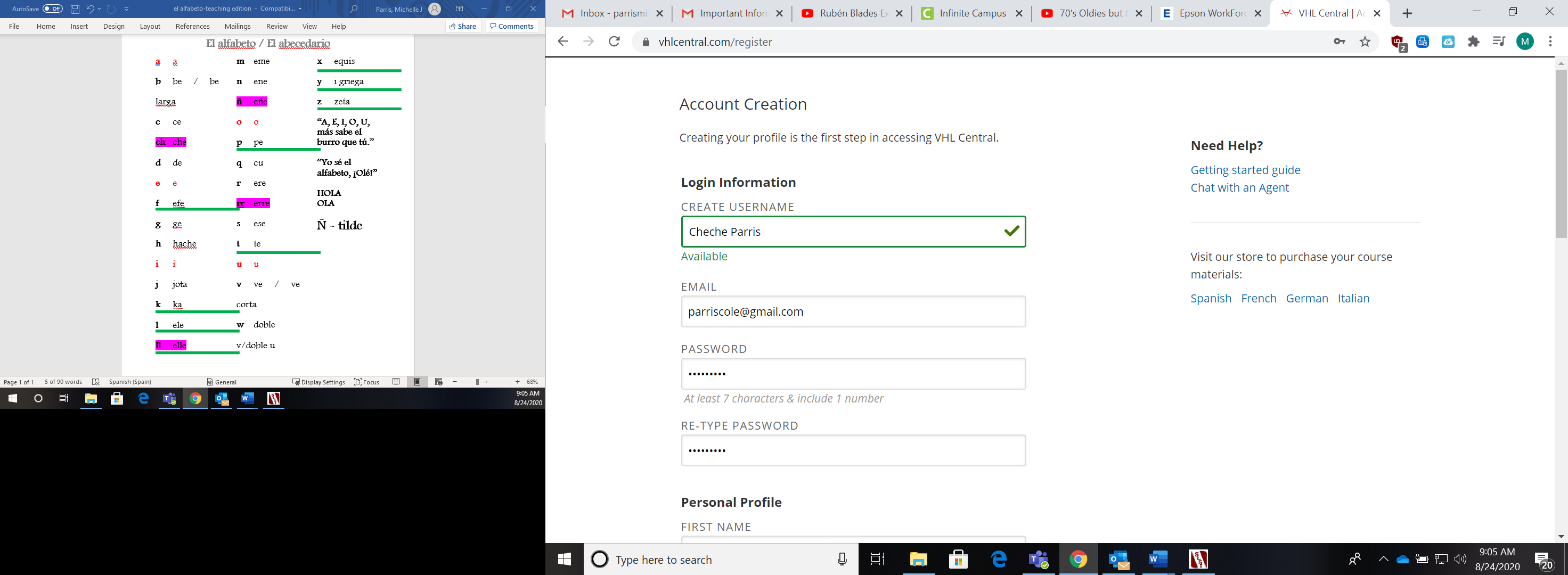 For the email, do not use your Outlook email. Use a personal email address.WRITE DOWN YOUR USERNAME AND PASSWORD IN YOUR TEXTITO! People forgetting their password is the #1 problem my students have. Under “Personal Profile”, use your real name and give your birth year.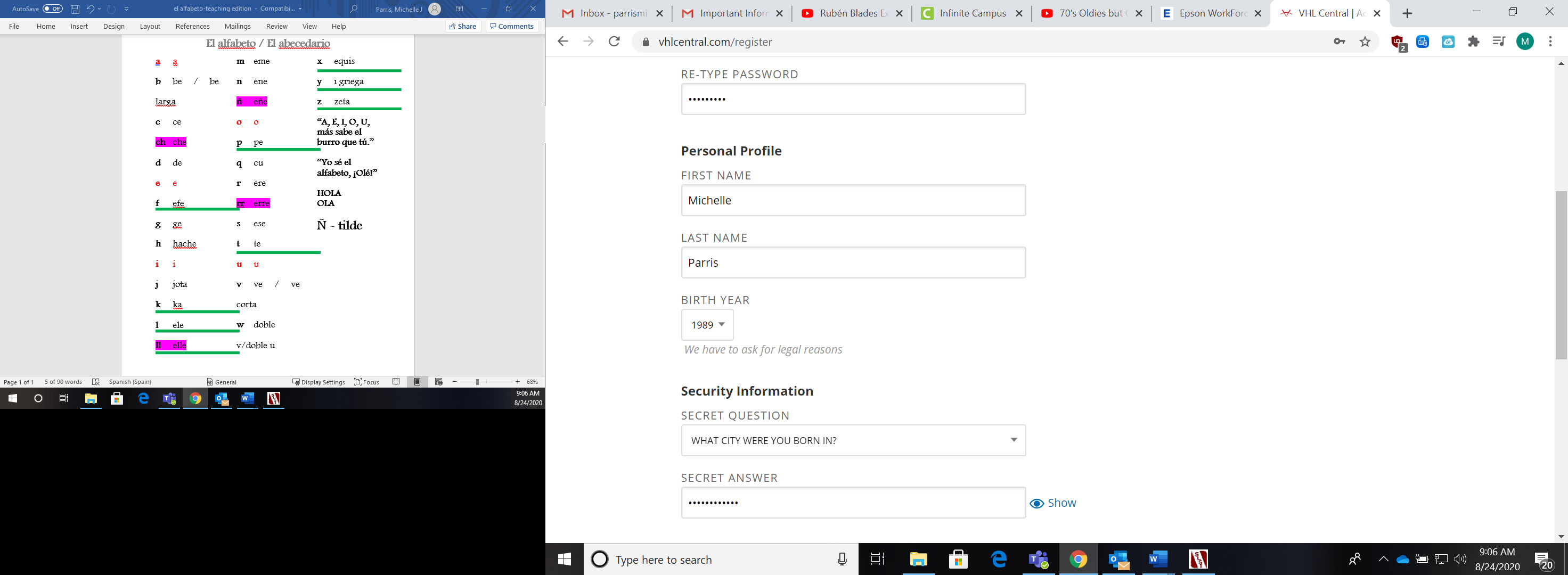 Pick a security question and give an answer. Make sure you spell the secret answer correctly.DO NOT PICK ANY OF THE EMAIL PREFERENCES! Just click on “Continue”.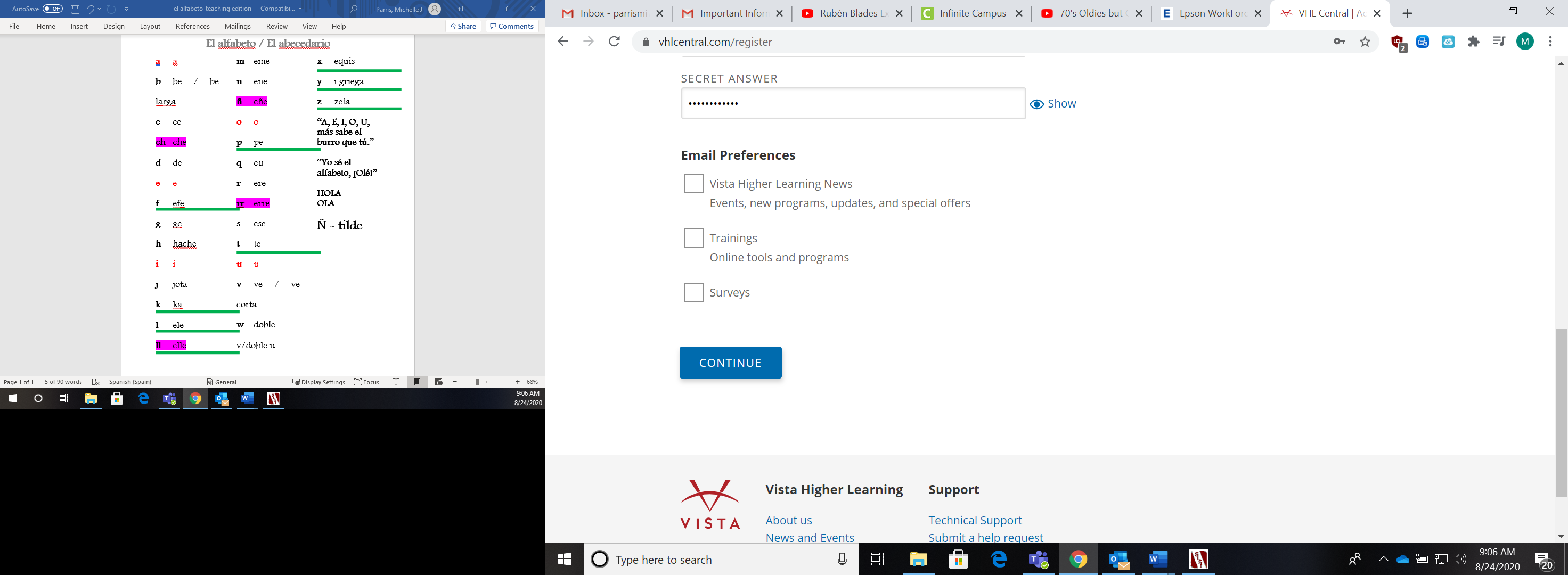 Review to make sure all of your information is correct and click on “Create Account”. Then click on “Agree”. 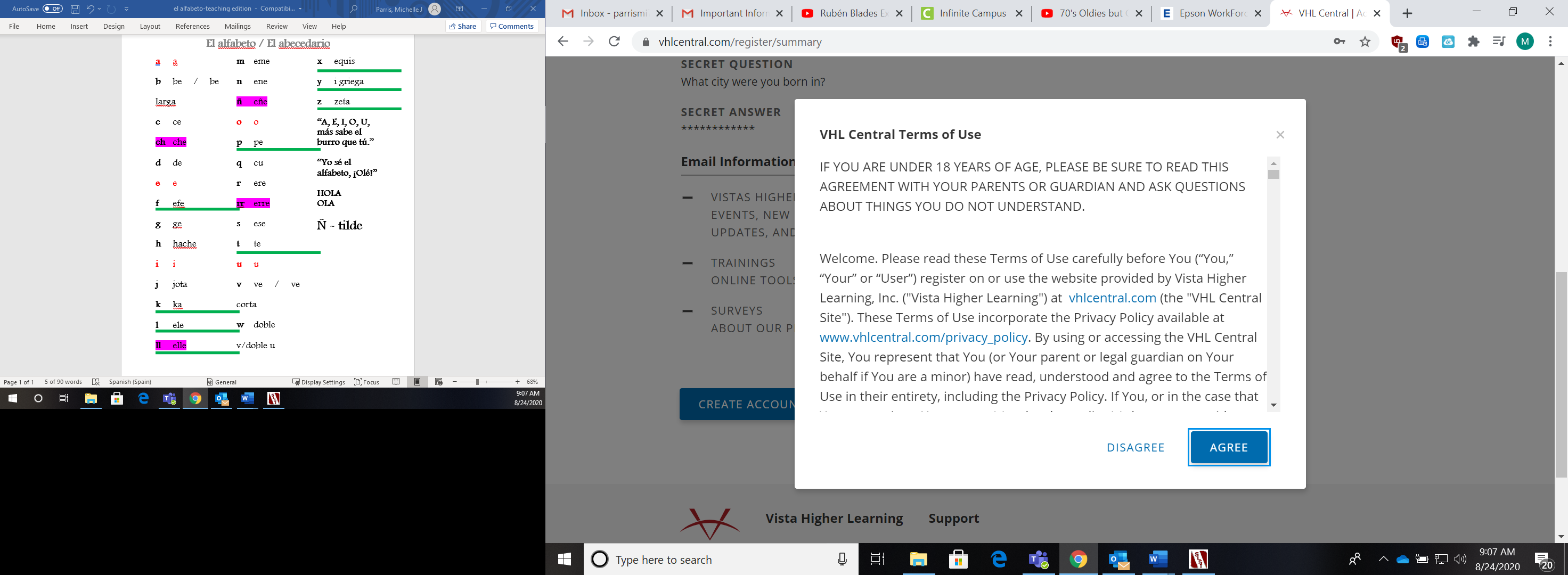 In the search bar, type in “Alpharetta” and you will see our school come up as the first one. Select it and continue. 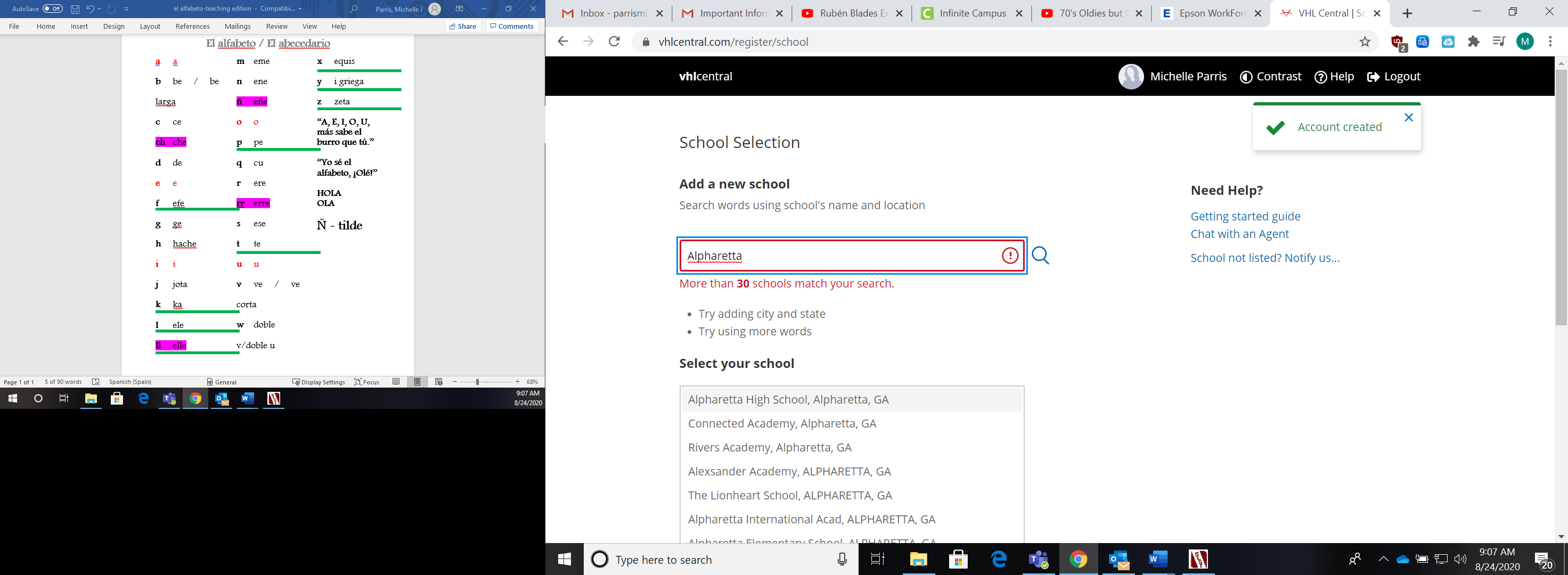 Scroll down until you see the textbook “Descubre 1”. Click on it. 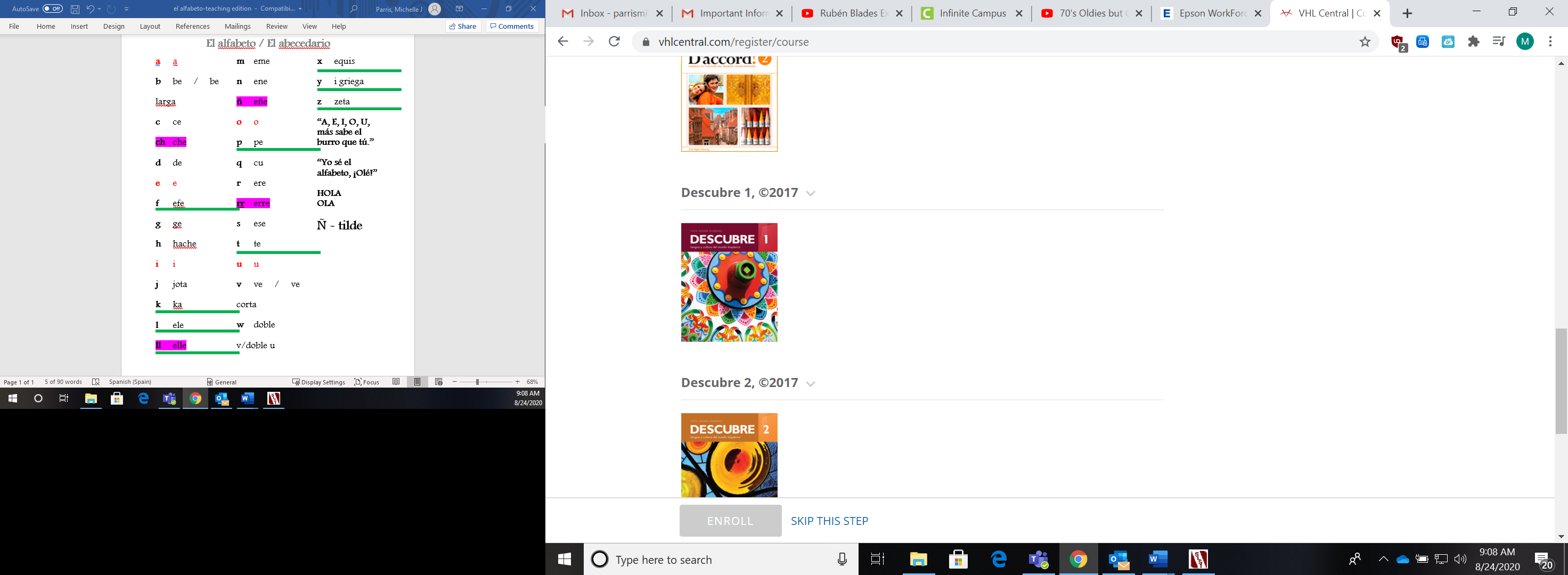 Scroll down and look for my name (Estrada), SP1 for pds. 7 and 8, then the correct period. YOU MUST MAKE SURE YOU ENROLL IN THE CORRECT COURSE. Then click on “Enroll”. 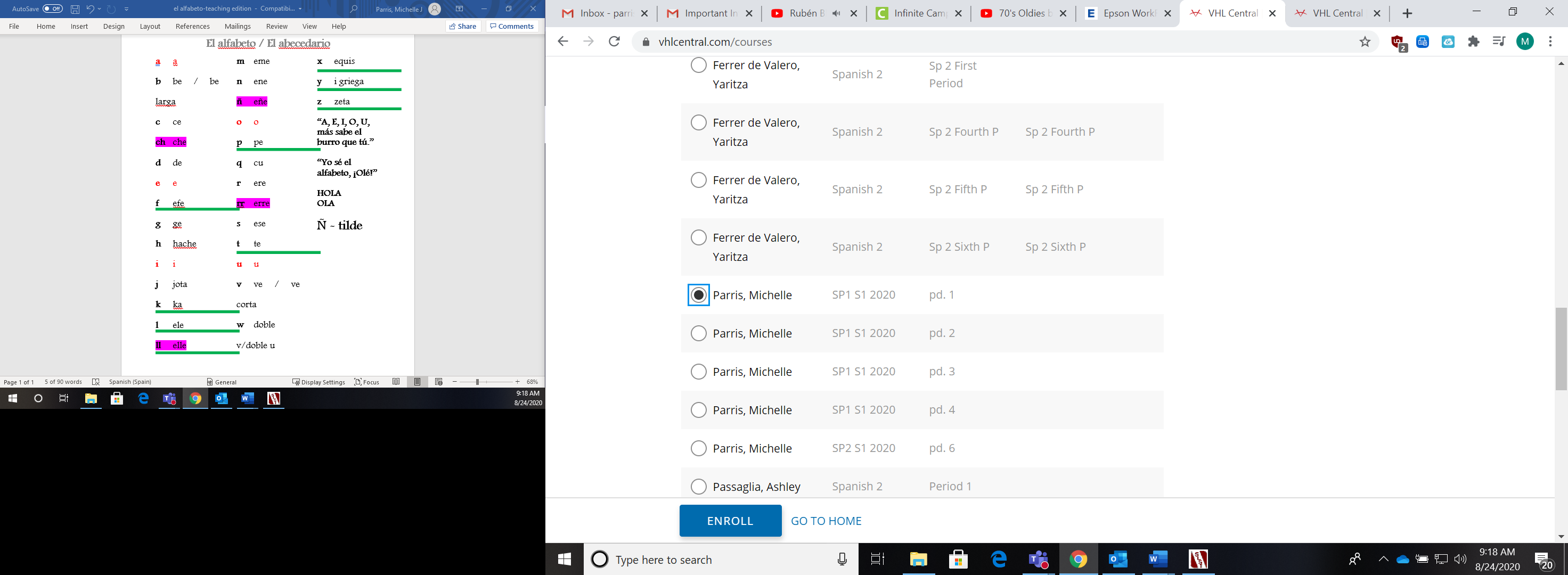 Your screen should look like this. Click on the picture of the textbook. 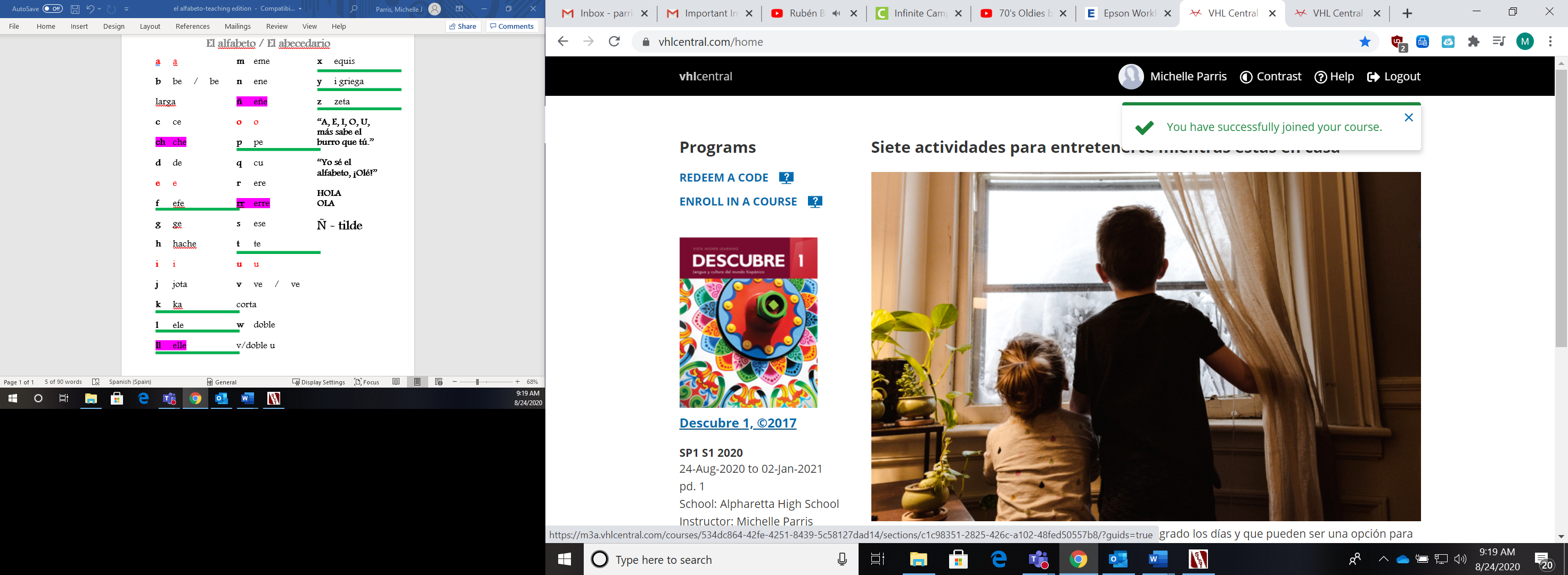 The next screen you will see is called your dashboard. This is where you will see all of the work you need to complete. Click on “Start” and start practicing. 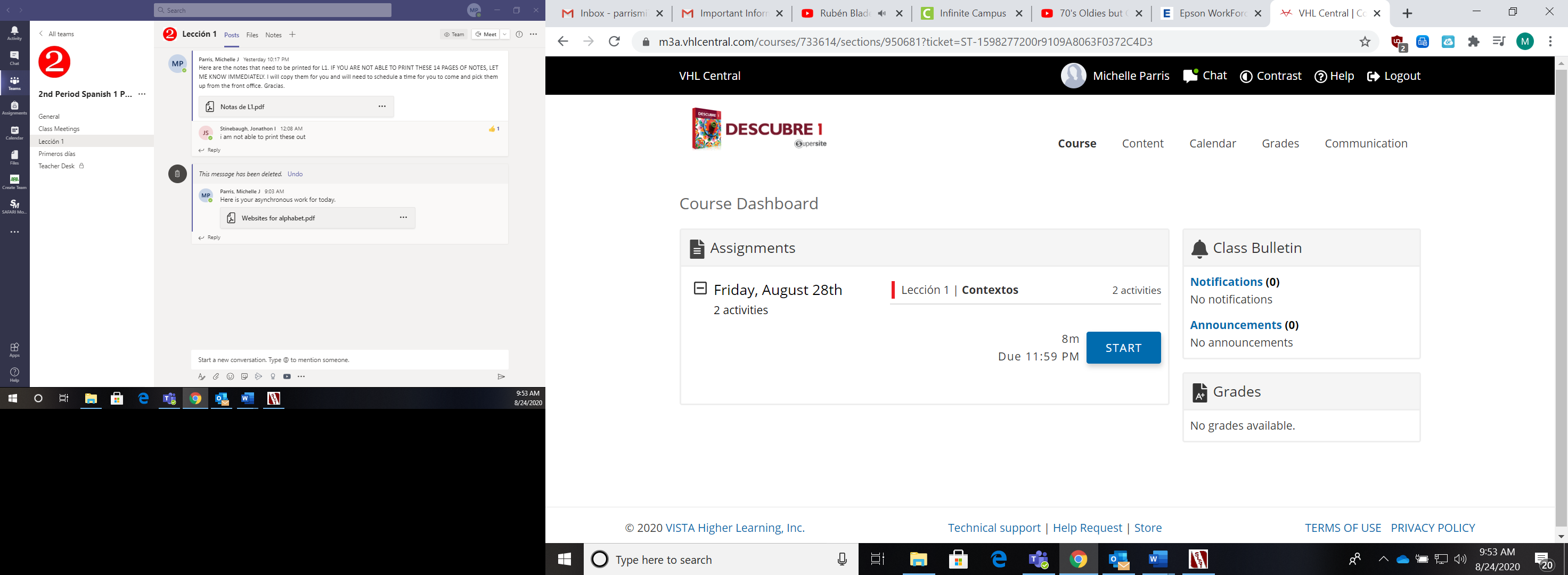 